ACO Tiefbau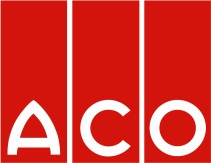                                 LeistungsverzeichnisProjekt:LV:OZLeistungsbeschreibung                                       Menge   MEEinheitspreis Gesamtbetragin EURin EUR1.1ACO DRAIN Entwässerungsrinne V 400 G Multiline Typ 0.0entsprechend DIN EN 1433 und DIN V 19580aus frost- und tausalzbeständigem ACO Polymerbeton,mit integriertem Kantenschutz aus Kugelgraphitgusseisen, mit schraubloser Sicherheitsarretierung DrainlockEntwässerungsrinne Multilineentsprechend DIN EN 1433 und DIN V 19580aus frost- und tausalzbeständigem Polymerbeton,mit integriertem Kantenschutz aus Kugelgraphitgusseisen, mit schraubloser Sicherheitsarretierung Drainlock	mit Sicherheitsfalz(SF) auf der Auslaufseite,	Nennweite 40,0 cm,	Baulänge 100,0 cm,	Baubreite 45,0 cm,	Bauhöhe 48,0 cm,Gewicht 112,0 kg,	Wasserspiegelgefälle,	mit fließoptimiertem V-Querschnitt,Abdeckungen aus Kugelgraphitgusseisen, mit Arretierung Drainlock mit Verschiebesicherung, Kl.D400/E600 nach DIN EN 1433 als:Stegrost L=50,0cm mit Schlitzweite 20mm,*Längsstabrost L=50,0cm in Maschenoptik MW25x19mm*liefern und nach Einbauanleitung des Herstellers verlegen._______St.....................................1.2Entwässerungsrinne Multilineaus frost- und tausalzbeständigem Polymerbeton,mit integriertem Kantenschutz aus Kugelgraphitgusseisen, Baulänge 100,0 cm,	wie Hauptposition, jedochmit seitlichen Vorformungen für Eck-, T- und Kreuzverbindung	Bauhöhe 48,0cm,Gewicht 139,0 kg,	liefern und nach Einbauanleitung des Herstellers verlegen_______St.....................................1.3Entwässerungsrinne Multilineaus frost- und tausalzbeständigem Polymerbeton,mit integriertem Kantenschutz aus Kugelgraphitgusseisen, Baulänge 100,0 cm,	wie Hauptposition, jedoch	Bauhöhe 48,0/55,0 cm,Gewicht 148,5 kg,	mit seitlichen Vorformungen für Eck-, T- und Kreuzverbindung mit Lippenlabyrinthdichtung im Boden für senkrechten flüssigkeitsdichten Anschluss für Kunststoffrohre DN/OD 400 	liefern und nach Einbauanleitung des Herstellers verlegen_______St.....................................1.4Einlaufkasten Multiline	aus frost- und tausalzbeständigem Polymerbeton,mit integriertem Kantenschutz aus Kugelgraphitgusseisen, 	mit schraubloser Arretierung System Drainlock,Baulänge 100,0 cm,	Baubreite 45,0 cm,bestehend aus Oberteil mit zwei Einlaufseiten:    Bauhöhe 50,0 cm, Gewicht 147,0 kgUnd aus Unterteil:   Bauhöhe 71,5 cm, Gewicht 168,0 kg,	mit seitlichen Vorformungen für Eck-, T- und Kreuzverbindung,	mit Lippenlabyrinthdichtung für waagerechten flüssigkeitsdichten Anschluss für Kunststoffrohre DN/OD 400	mit Abdeckung wie V400G Rinne Vorposition	liefern und nach Einbauanleitung des Herstellers einbauen_______St.....................................1.5Zwischenteil für Einlaufkasten Multiline	aus frost- und tausalzbeständigem Polymerbeton,Bauhöhe 33,0 cmGewicht 80,0 kgzum Aufstocken der Bauhöhe des Einlaufkastens um 31,0cm	liefern und nach Einbauanleitung des Herstellers einbauen_______St.....................................1.6Schlammeimer Stahl verzinkt nach DIN 4052 Teil4 Form C3	für Einlaufkasten liefern und einsetzen_______St.....................................1.7Kombistirnwand Multiline für Rinnenanfang und -endeaus frost- und tausalzbeständigem Polymerbeton,mit integriertem Kantenschutz aus Gusseisen,Baulänge 5,0 cm,  Baubreite 45,0 cm,Bauhöhe 48,0 cm, liefern und einbauen_______St.....................................1.8Stirnwand Multiline für Rinnenendeaus frost- und tausalzbeständigem Polymerbeton,	mit integriertem Kantenschutz aus Gusseisen,mit Lippenlabyrinthdichtung für waagerechten flüssigkeitsdichten Anschluss für Kunststoffrohre  DN/OD 315	passend für Rinnenstrangende,	für die Bauhöhe 48,0 cm,	Gewicht 21,5 kg,liefern und nach Einbauanleitung des Herstellers einbauen_______St.....................................1.9Adapter Multiline für Fließrichtungswechsel	aus frost- und tausalzbeständigem Polymerbeton,	mit integriertem Kantenschutz aus Gusseisen,	passend für Rinnenanfang/ Einlaufkasten/ seitliche Vorformungen,	für die Bauhöhe 48,0cm,	Gewicht 10,5 kg,liefern und nach Einbauanleitung des Herstellers einbauen_______St.....................................1.10Sicherheitsfalze am Rinnenstoß abdichten, mit einem für Polymerbeton zugelassenem elastischen Dichtstoff gemäß Verarbeitungsrichtlinien des Herstellers_______St.....................................1.11AushebeschlüsselStahl tauchverzinkt, 600mm lang, Art.-Nr. 600643zum Öffnen der Abdeckroste liefern 1      St.....................................*Nichtzutreffendes bitte streichen